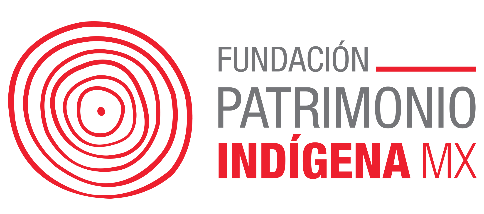 ENTREGA FUNDACIÓN PATRIMONIO INDÍGENA MX OBRAS DE RECONSTRUCCIÓN EN OAXACA Y CHIAPAS POR DAÑOSDE LOS SISMOS EN EL 2017.INAUGURA EL TALLER DE ARTESANAS “SNA JOLOBIL”EN SAN CRISTOBAL DE LAS CASAS, CHIAPAS.San Cristóbal de las Casas, Chiapas, 8 de mayo de 2019 - Fundación Patrimonio Indígena MX, a través de un fondo conformado con recursos de sus aliados BIMBO, COPPEL, HSBC, FLEXI, FUNDACIÓN COCA-COLA y GRUPO CIE, realizó un donativo por 10 millones de pesos al Programa 1x1 de Citibanamex Compromiso Social,  donativo destinado a proyectos de reconstrucción de infraestructura y reactivación de medios de vida en los estados de Oaxaca y Chiapas, a raíz de los daños ocurridos después de los sismos de 2017.En Oaxaca se llevó a cabo la reconstrucción de siete talleres artesanos en los municipios Juchitán de Zaragoza, San Blas Atempa y San Mateo del Mar, así como la reconstrucción de un mercado en el municipio de Santiato Astata; mientras que en Chiapas se reconstruyó el Taller de Artesanas Sna Jolobil ubicado en el municipio de San Cristóbal de las Casas. En este taller se lleva a cabo la recreación de textiles antiguos y uso de tintes naturales en sus hilos de algodón y lana, promoviendo el uso de una técnica tradicional indígena: el uso del telar de cintura. Con este proyecto se beneficia a más de 300 mujeres tejedoras chiapanecas, preservando su identidad a través de técnicas textiles tradicionales, así como  las culturas indígenas de habla tzotzil y tzeltal. A la ceremonia de inauguración del taller asistieron, por parte de Fundación Patrimonio Indígena MX, Alejandro Soberón Kuri y Miguel Bosé, presidente ejecutivo y presidente honorario, respectivamente, representantes de sus aliados Bimbo, CIE, Coppel, Flexi, Fundación Coca-Cola y HSBC, así como funcionarios de Citibanamex.Por medio de estas acciones, Fundación Patrimonio Indígena MX reafirma su compromiso de contribuir a la preservación del patrimonio cultural indígena mexicano y al bienestar de los pueblos originarios de México con proyectos que preserven su riqueza cultural.Fundación Patrimonio Indígena MX es una Asociación Civil que desde hace 2009 consolida los esfuerzos de empresas comprometidas con el devenir de los pueblos indígenas de México, bajo el liderazgo de los señores Alejandro Soberón Kuri y Miguel Bosé Dominguín. Con un esquema tripartito de participación (gobierno federal, gobiernos estatales e iniciativa privada), Fundación Patrimonio Indígena MX tiene la intención de crear proyectos que mejoren las condiciones de vida de los pueblos originarios de México y fortalezcan el orgullo y respeto por sus manifestaciones culturales. 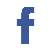 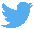 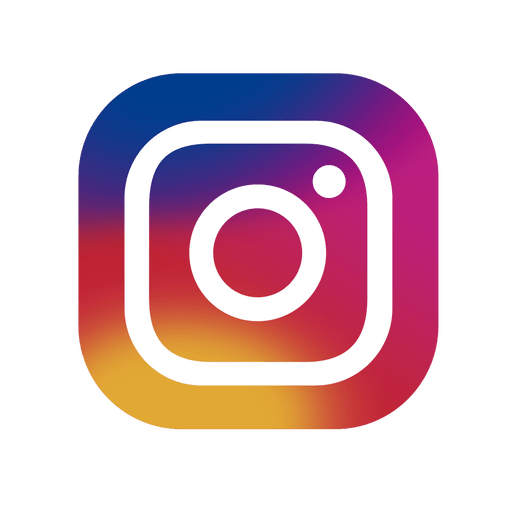 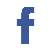 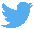 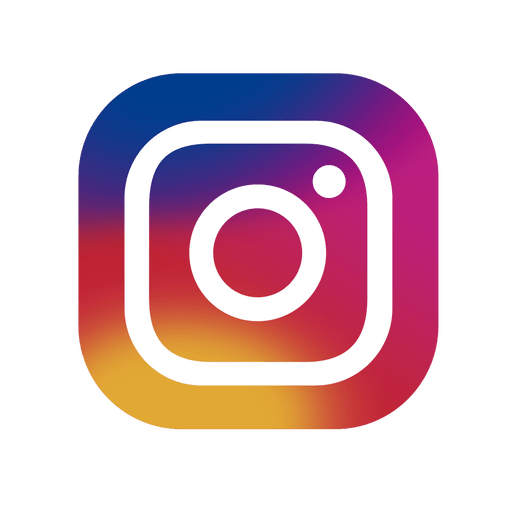 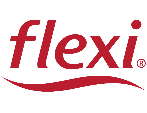 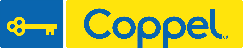 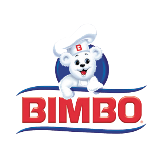 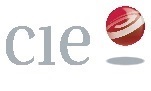 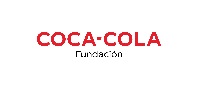 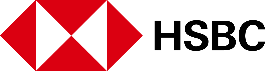 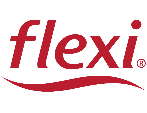 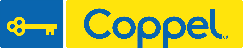 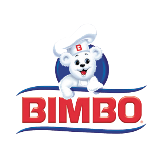 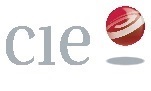 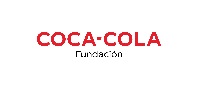 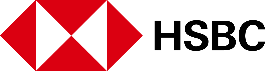 